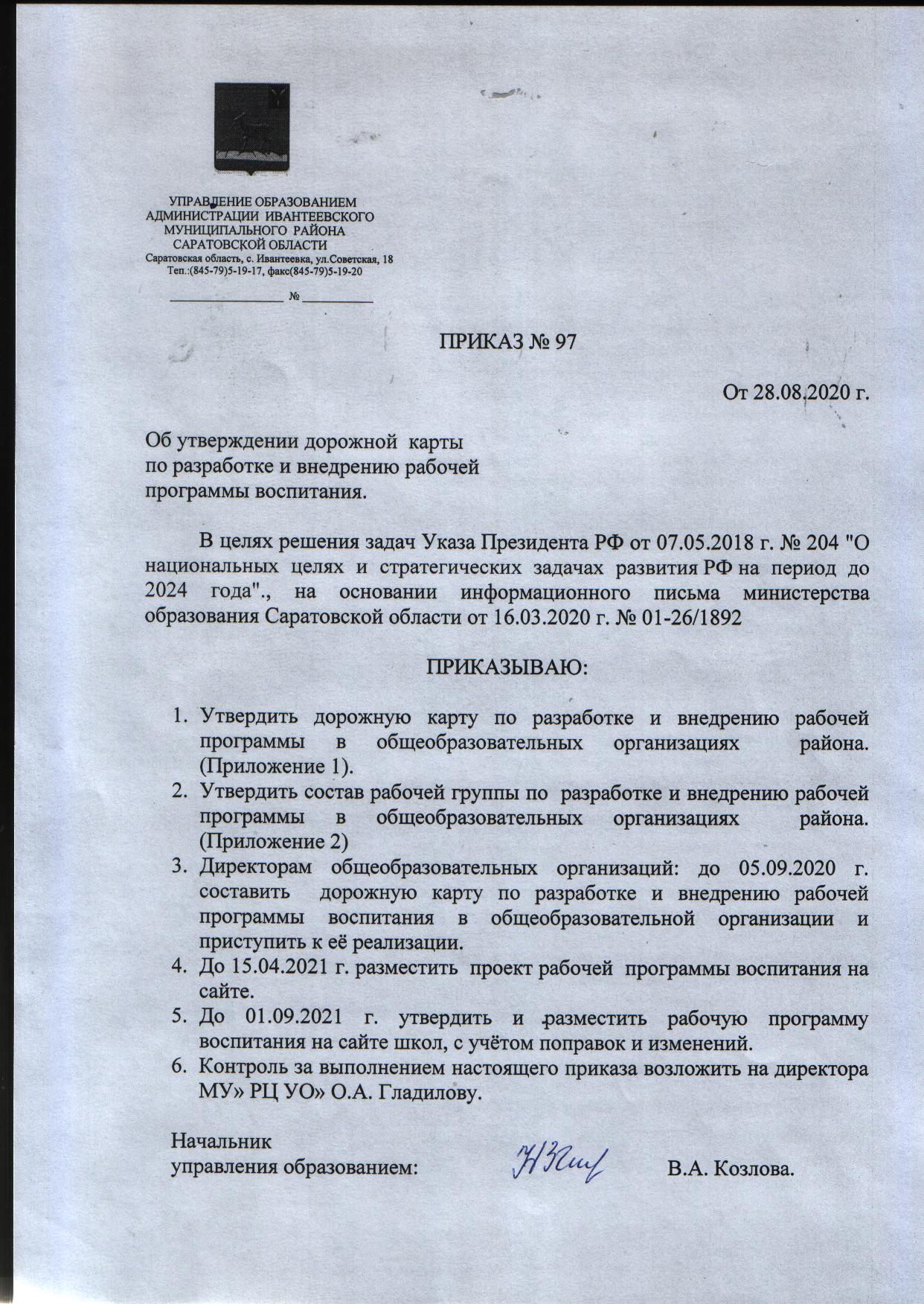 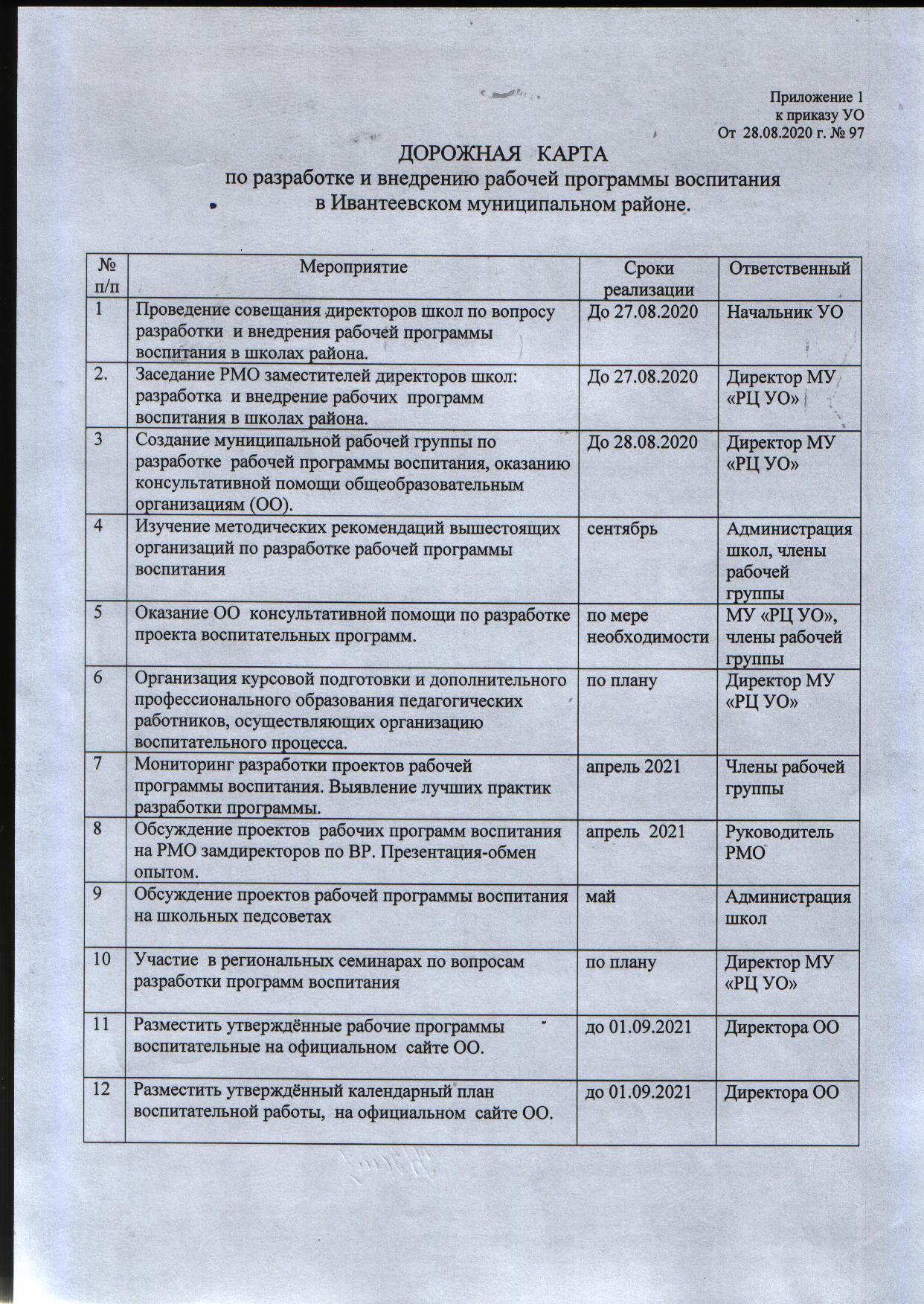 Составрабочей группы по  разработке и внедрению рабочей программы  воспитания в общеобразовательных организациях  района.Гладилова О.А. – директор МУ «РЦ УО».Никифорова С.Н. – методист МУ «РЦ УО».Шабанова А.В. - методист МУ «РЦ УО».Гончарова В.В. – директор МУДО ДДТ.Якунина Е.С. – методист МУДО ДДТ.Дудкина И.В. – зам. директора по ВР МОУ «Гимназия с. Ивантеевка».